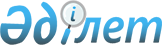 Округ әкімінің 2015 жылғы 4 мамырдағы № 11 Тасшағыл ауылдық округі "Тасшағыл өндірістік кооперативіне қарасты "Өтебай" қыстағына шектеу іс-шараларын белгілеу туралы" шешімінің күшін жою туралыАтырау облысы Қызылқоға ауданы Тасшағыл ауылдық округі әкімінің 2015 жылғы 8 маусымдағы № 16 шешімі      Қазақстан Республикасының 2001 жылғы 23 қаңтардағы "Қазақстан Республикасындағы жергілікті мемлекеттік басқару және өзін-өзі басқару туралы" Заңының 37 бабын басшылыққа алып ШЕШЕМІН:

      1. Округ әкімінің 2015 жылғы 4 мамырдағы № 11 Тасшағыл ауылдық округі "Тасшағыл өндірістік кооперативіне қарасты "Өтебай" қыстағына шектеу іс-шараларын белгілеу туралы", (Нормативтік құқықтық актілер тіркеу тізімінде № 3210 болып тіркелген) шешімнің күші жойылсын.

      2. Осы шешімнің орындалысын бақылауды өзіме қалдырамын.


					© 2012. Қазақстан Республикасы Әділет министрлігінің «Қазақстан Республикасының Заңнама және құқықтық ақпарат институты» ШЖҚ РМК
				
      Округ әкімі:

М. Қуанишов
